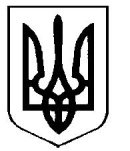 УкраїнаВерховинська селищна рада Верховинського району Івано-Франківської областівосьмого скликання двадцять п’ята   сесіяВИПИСКА ІЗ РІШЕННЯвід ____.02.2023 року          			                                                  с-ще Верховина№_____-25/2023Про план роботи Верховинської селищної ради на 2023 рік	Керуючись п.7 статті 26 та п. 12,14 статті 46 Закону України «Про місцеве самоврядування в Україні», сесія селищної ради ВИРІШИЛА :	1. Затвердити план роботи Верховинської селищної ради на 2023 рік (додається).	2. Пропозиції щодо включення питань до проекту порядку денного сесії можуть вноситись  селищним головою, секретарем ради, постійними комісіями, депутатськими групами (фракціями), депутатами, виконавчим комітетом ради, загальними зборами громадян, старостами.3. Контроль за виконанням даного рішення покласти на секретаря селищної  ради Петра Антіпова.Селищний голова                                                        Василь МИЦКАНЮКСекретар ради                                                              Петро АНТІПОВЗатверджено   рішенням  сімнадцятої  сесії   Верховинської селищної ради   №__________  від  __________ рокуПлан роботиВерховинської селищної ради на 2023 рікСекретар  ради                                                                                 Петро Антіпов№ п/пНайменування питань, які виносяться на розгляд сесії селищної радиДоповідаєІ квартал 2023 рокуІ квартал 2023 рокуІ квартал 2023 року1Про виконання селищного бюджету за 20212рікБлищук С.І. – начальник фінансовогоуправління селищної ради 2Про Програму соціально-економічного та культурного розвитку на 20223рікМицканюк В.М. –– селищний голова3Про уточнення селищного бюджету на 2023 рікБлищук С.І. – начальник фінансовогоуправління селищної ради3Різне4Розгляд заяв5Звіт про роботу старости Криворівнянського старостинського округуІлійчук Д.В. – староста Криворівнянського старостинського округу6 Про хід виконання Програми підтримки засобів масової інформації Верховинської селищної ради на 2022 рікКлим О.Д. – директор комунального радіо«Гуцульська столиця»ІІ квартал 2023 рокуІІ квартал 2023 рокуІІ квартал 2023 року1Про виконання селищного бюджету за І квартал 2023 рокуБлищук С.І. – начальник фінансовогоуправління селищної ради2Про уточнення селищного бюджету на 2023 рікБлищук С.І. – начальник фінансовогоуправління селищної ради3Різне4Розгляд заяв5Звіт про роботу старости Верхньоясенівського старостинського округуМельничук І.Д. – староста Верхньоясенівського старостинського округу6ІІІ квартал 2023 рокуІІІ квартал 2023 рокуІІІ квартал 2023 року1Про виконання Програми соціально-економічного та культурного розвитку за І півріччя 2023 рокуМицканюк В.М.–– селищний голова2Про виконання селищного бюджету за І півріччя 2023 рокуБлищук С.І. – начальник фінансовогоуправління селищної ради3Про уточнення селищного бюджету на 2023 рікБлищук С.І. – начальник фінансовогоуправління селищної ради4Різне5Розгляд заяв6Облаштування  місць колишніх радянських пам’ятників7Звіт про роботу старости Ільцівського старостинського округуДжоголюк В.М. – староста Ільцівського старостинського округу8Звіт про роботу старости Красницького старостинського округуКоніщук Н.В. – староста Красницького старостинського округуІV квартал 2023 рокуІV квартал 2023 рокуІV квартал 2023 року1Звіт селищного головиМицканюк В.М. –– селищний голова2Про виконання селищного бюджету за 9 місяців  2023 рокуБлищук С.І. – начальник фінансовогоуправління селищної ради3Про уточнення селищного бюджету на 2023 рікБлищук С.І. – начальник фінансовогоуправління селищної ради4Про бюджет селищної ради на 2024 рікБлищук С.І. – начальник фінансовогоуправління селищної ради5Про план роботи селищної ради на 2024 рікАнтіпов П.М. – секретар селищної ради6Різне7Розгляд заяв8Звіт про роботу старости Кривопільського старостинського округуСтефурак Ю.Ю. – староста Кривопільського  старостинського округу